Compliments and Concerns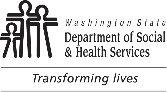 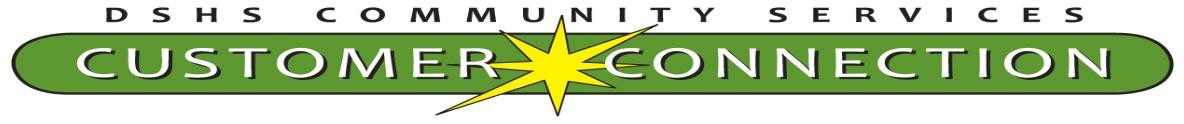 DSHS 16-243 (08/2019)Compliments and Concerns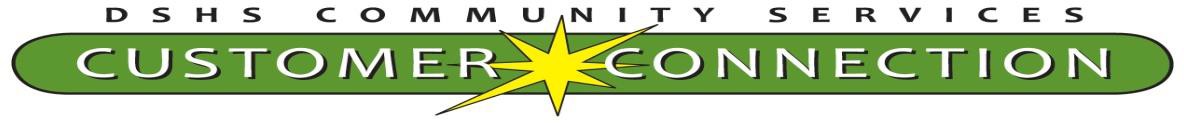 DSHS 16-243 (08/2019)CSOCSOCSODATEDear Customer,Please share your experiences with us! We want to give you the best possible service. Let us know what we are doing right and how we can improve.Include the names of staff involved so that we can recognize good practices and change where we need to. Please place your completed form in the	.Dear Customer,Please share your experiences with us! We want to give you the best possible service. Let us know what we are doing right and how we can improve.Include the names of staff involved so that we can recognize good practices and change where we need to. Please place your completed form in the	.Dear Customer,Please share your experiences with us! We want to give you the best possible service. Let us know what we are doing right and how we can improve.Include the names of staff involved so that we can recognize good practices and change where we need to. Please place your completed form in the	.Dear Customer,Please share your experiences with us! We want to give you the best possible service. Let us know what we are doing right and how we can improve.Include the names of staff involved so that we can recognize good practices and change where we need to. Please place your completed form in the	.Your comments (use back of form, if necessary):Your comments (use back of form, if necessary):I would like a response to my comment.No response necessary.No response necessary.The following information is optional unless you requested a response:The following information is optional unless you requested a response:The following information is optional unless you requested a response:The following information is optional unless you requested a response:YOUR NAMEYOUR NAMECLIENT IDPHONE NUMBERADDRESSCITYCITYZIP CODECSOCSOCSODATEDear Customer,Please share your experiences with us! We want to give you the best possible service. Let us know what we are doing right and how we can improve.Include the names of staff involved so that we can recognize good practices and change where we need to. Please place your completed form in the	.Dear Customer,Please share your experiences with us! We want to give you the best possible service. Let us know what we are doing right and how we can improve.Include the names of staff involved so that we can recognize good practices and change where we need to. Please place your completed form in the	.Dear Customer,Please share your experiences with us! We want to give you the best possible service. Let us know what we are doing right and how we can improve.Include the names of staff involved so that we can recognize good practices and change where we need to. Please place your completed form in the	.Dear Customer,Please share your experiences with us! We want to give you the best possible service. Let us know what we are doing right and how we can improve.Include the names of staff involved so that we can recognize good practices and change where we need to. Please place your completed form in the	.Your comments (use back of form, if necessary):Your comments (use back of form, if necessary):I would like a response to my comment.No response necessary.No response necessary.The following information is optional unless you requested a response:The following information is optional unless you requested a response:The following information is optional unless you requested a response:The following information is optional unless you requested a response:YOUR NAMEYOUR NAMECLIENT IDPHONE NUMBERADDRESSCITYCITYZIP CODE